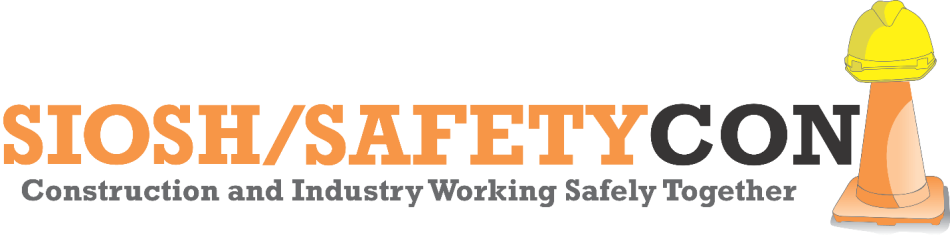 January 27, 2020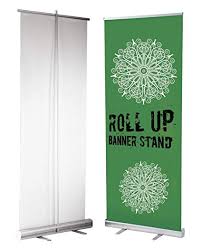 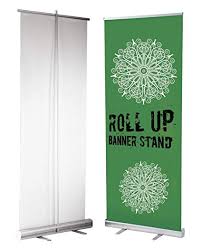 Morris University Center-SIUE, 6 Hairpin Dr. Edwardsville, ILSPONSORSHIP REGISTRATION FORMSPONSORSHIP INFORMATION_____$100 - Bronze LevelRecognition on all promotional materials advertising this event._____$250 - Silver LevelRecognition on all promotional materials advertising this event and by Powerpoint presentation during breakfast.Displayed During Entire Event, Company to furnish sign that is a self-supporting pop-up retractable banner or flag.  Includes 2 free registrations_____$500 - Gold LevelRecognition on all promotional materials advertising this event and by                                                                                                               Powerpoint presentation during breakfast, lunch and at  the keynote speaker address;                                                                                                         Displayed During Entire Event, Company to furnish sign that is a self-supporting pop-up retractable banner or flag.  Includes 3 free registrations           _____$1,000 – Platinum LevelRecognition on all promotional materials advertising this event and by                                                                                                     Powerpoint presentation during breakfast, lunch and at  the keynote speaker address;                                                                                                     Displayed During Entire Event, Company to furnish sign that is a self-supporting pop-up retractable banner or flag.  Includes 4 free registrations             _____$2,500 – 5-Star SponsorRecognition on all promotional materials advertising this event and by                                                                                                             Powerpoint presentation during breakfast, lunch and at  the keynote speaker address;                                                                                                   Displayed During Entire Event, Company to furnish sign that is a self-supporting pop-up retractable banner or flag.  Includes 6 free registrations.Company Name:______________________________________________________________________________________________Free Registration Name(s):__________________________________________________________________________________________________________________________________________________________________________________________________Company Name:______________________________________________________________________________________________Address:_____________________________________________________________________________________________________City, State, Zip:________________________________________________________________________________________________Telephone No.:_______________________________________Fax No.:__________________________________________________Email Address:________________________________________________________________________________________________Enclosed is my check for $_________________		Charge my    MasterCard     Visa    American Express     DiscoverCredit Card No.___________________________________________Expiration Date:_____________3 digit security code:_________Cardholder Name:_____________________________________________________________________________________________Address, City & State Associated with Cardholder:___________________________________________________________________E-Mail Address:_______________________________________________________________________________________________Signature:________________________________________________________________________________________Contact SIBA Safety Department with questions at 618-624-9055Please make checks payable to:  SICAP, PO Box 1390, O’Fallon, IL  62269 or email to siba@siba-agc.org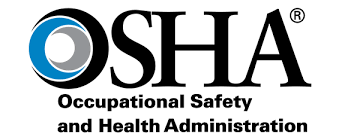 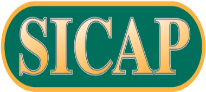 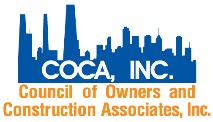 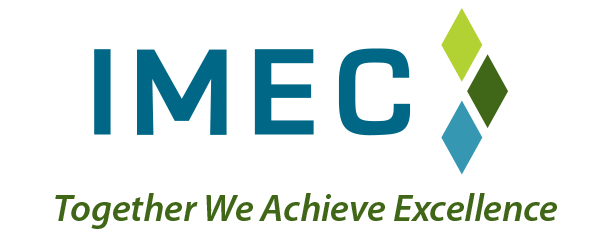 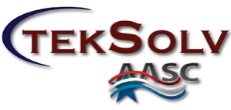 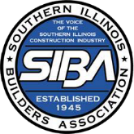 